丈夫不允许孩子去看望异教徒的外公、外婆。زوجها يمنع أولادهما من زيارة أبويها الكافرين[باللغة الصينية ]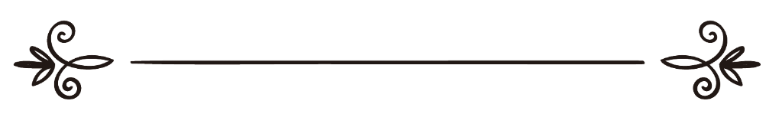 来源：伊斯兰问答网站مصدر : موقع الإسلام سؤال وجواب编审: 伊斯兰之家中文小组مراجعة: فريق اللغة الصينية بموقع دار الإسلام丈夫不允许孩子去看望异教徒的外公、外婆。问：一位妇女问穆罕默德·本·萨利赫·欧赛悯教长：我的父母是异教徒，我的丈夫不允许我们的孩子与他俩见面，他有这个权力吗？答：教长答道：一切赞颂全归安拉。他没有这个权力，但你应与他商讨这个事情，他要知道：如果不危害到我们的信仰，不必去禁止他们。如果不放心的话，最好亲自与他们一同前往。穆罕默德·本·萨利赫·欧赛悯教长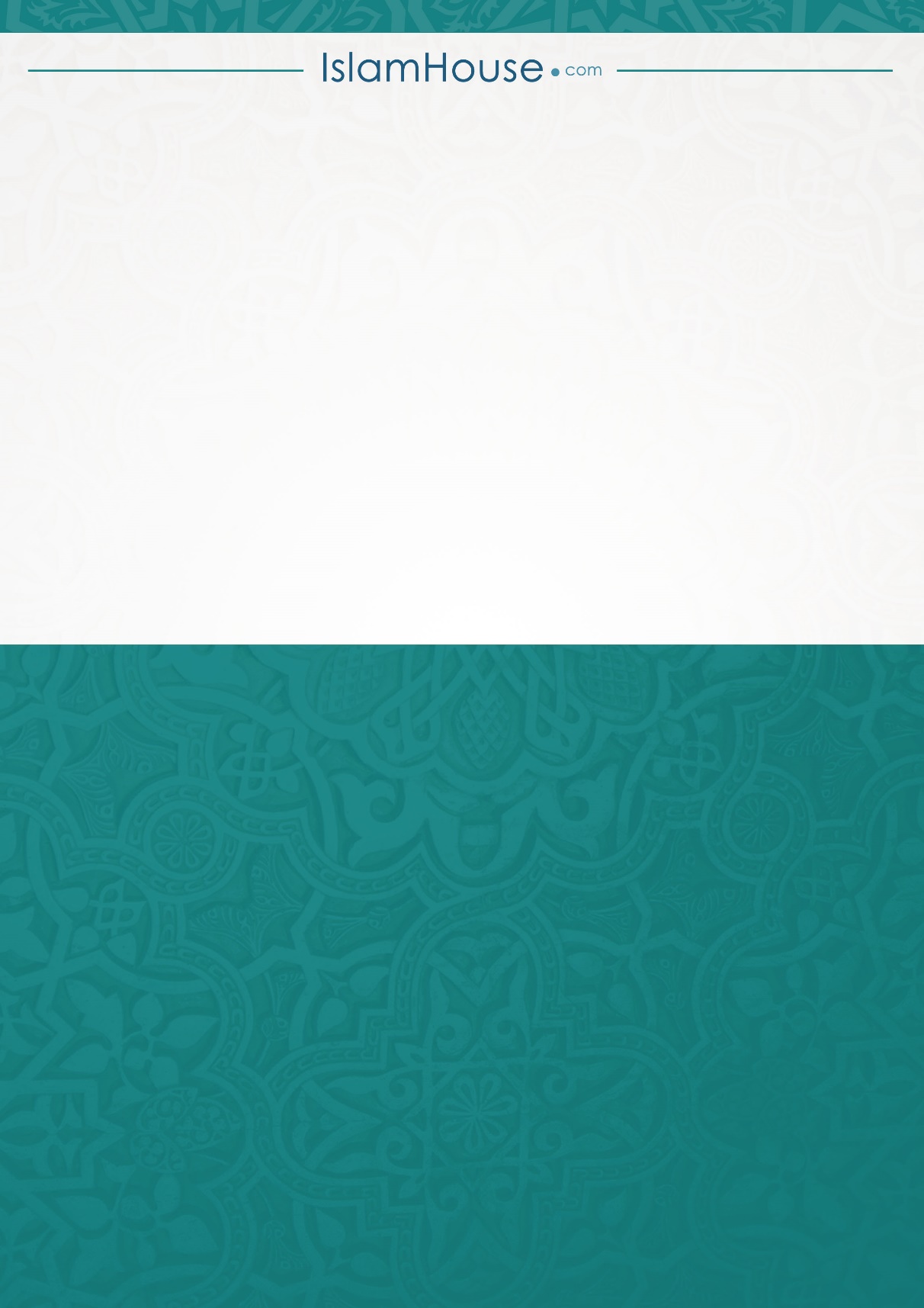 